Bitte ausgefüllt zur Anmeldung mitbringen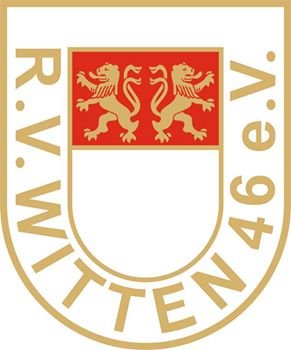 RTF des RV Witten 1946 e.V.am 04. Juni 2023Unsere 151 km Strecke für gut trainierte Radfahrer. Diese ist nicht ausgeschildert und steht nur als GPS-Track zur Verfügung.Die RTF A-Wertung ist eine Radtouristikveranstaltung des Bundes Deutscher Radfahrer (BDR). Die Strecken sind ausgeschildert. Auf den Strecken gibt es Verpflegungs- und Kontrollstellen. Jede/r Teilnehmer/in fährt auf eigene Gefahr und Risiko. Die Vorschriften der STVO und der StVZO sind einzuhalten. Die äußerste rechte Fahrbahnseite ist einzuhalten. Falls vorhanden müssen Radwege benutzt werden. Es besteht Helmpflicht. Das Tragen von Rückennummern ist verbindlich einzuhalten. Kontrollschluss ist 15:00 Uhr.Startgeld 8,00 € für Trimmfahrer, Jugendliche Trimmfahrer bis 18 Jahren ohne Startgeld Startgeld 6,00 € für Wertungskarteninhaber, Jugendliche Wertungskarteninhaber bis 18 Jahren ohne StartgeldRückennummerFüllt der RV aus.Name:Vorname:Straße:PLZ und OrtTelefon:Verein: